Loreto, Misión San Javier e Isla Coronado.Duración: 05 días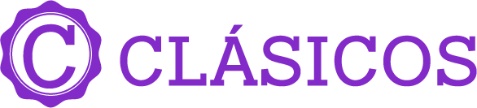 Llegadas en compartido: Diarias hasta 15 Diciembre 2022Opción de servicio privado.Opera con un mínimo de 2 personas DÍA 01.		LORETO. A su llegada el Aeropuerto de Loreto, recepción y traslado a su hotel. El traslado se efectúa en servicio privado en Camioneta Van previamente sanitizada. Registro en el hotel. Tarde libre por cuenta de los pasajeros.  AlojamientoDÍA 02.		LORETO – MISION DE SAN JAVIER.08:30 hrs. Cita en el lobby del hotel. Este día, tendremos una excursión al pasado. Un viaje un viaje de tres horas con aire acondicionado en la comodidad de una moderna camioneta Mercedes de construcción sólida. Disfrutarás de las deslumbrantes vistas de la Sierra de la Giganta. Visite el edificio histórico, una iglesia en pie, la de una antigua misión jesuita. Pasee por las calles adoquinadas de la ciudad, los frondosos huertos frutales y el jardín de olivos más antiguo de Baja en su lado derecho e izquierdo. Después, volvemos a bajar por los caminos de montaña para ver las antiguas pinturas rupestres en "Las Pintas de la cueva". Nuestro viaje al pasado no estaría completo sin probar los sabores únicos de deliciosas comidas mexicanas ... tortillas hechas a mano y queso fresco de un rancho local. Después de recorrer el pueblo mexicano, nos detenemos para disfrutar de un sabroso almuerzo. Al regresar a Loreto, experimentamos nuestro mejor momento hasta que observamos más vistas panorámicas de los atardeceres. Resto de la tarde libre. Alojamiento. DÍA 03.		LORETO – ISLA CORONADO. 09:00 hrs. Cita en el lobby del hotel. La isla de Coronado es el lugar ideal para practicar snorkeling junto a hermosas playas de arena blanca. Es el hogar de una gran colonia de leones marinos. Es la isla más visitada debido a su proximidad a Loreto. ¡Un paraíso para los buceadores! Las aguas turquesas que rodean la isla ofrecen una excelente visibilidad para aquellos que desean explorar el fondo marino. La isla en sí está cubierta de riscos rocosos, a excepción de la esquina sureste que se convierte en un santuario de tortugas marinas en ciertas épocas del año. Las hembras nadan a las playas para poner sus huevos. Si prefiere pasear por la isla en lugar de relajarse en la playa bajo una "palapa de playa", encontrará muchas especies de animales y plantas indígenas. Nuestra aventura de tres horas no solo se detiene en la playa, lo llevamos a dar una vuelta alrededor de la isla para ver toda la vida salvaje, incluida la colonia de lobos marinos. ¡Hay mucho tiempo en la playa para bucear, pasear o simplemente pasar el rato! Equipo de snorkel, un delicioso almuerzo tipo sándwich de picnic se ofrece en la playa. Soda y cerveza y agua todo incluido. Tarde libre por cuenta de los pasajeros.Alojamiento. DÍA 04.		LORETO – DIA LIBRE.Este   día lo tenemos libre para actividades personales y sugerimos alguna de las actividades y experiencias opcionales como son:Navegación y snorkel en catamarán para conocer la vida marina y espectaculares playas.Crucero al atardecer, una experiencia única para con cocteles y diversión abordo.Caminata por el Cañón de Tabor para gente que gusta de la naturaleza y actividades al aire libre.AlojamientoDÍA 05.		LORETOA la hora indicada traslado del hotel al aeropuerto de Loreto. El traslado se efectúa en servicio privado en Camioneta Van previamente sanitizada. FIN DE LOS SERVICIOS**El orden de las excursiones puede cambiar en función de operativa y condiciones climáticas**
INCLUYE: Traslado aeropuerto – hotel – aeropuerto en servicio compartido, con capacidad controlada y vehículos previamente sanitizados en Durango4 noches de alojamiento en hotel seleccionadoTraslados para las actividades en servicio compartido, con capacidad controlada y vehículos previamente sanitizados.Tour a San Javier con almuerzo tradicional incluido.Tour de Isla Coronado con lunch incluido. Guía bilingüe ImpuestosNO INCLUYE:Extras en hotelesBoleto aéreo o de autobús.Servicios, excursiones o comidas no especificadas Propinas a camaristas, botones, guías, choferes, gastos personales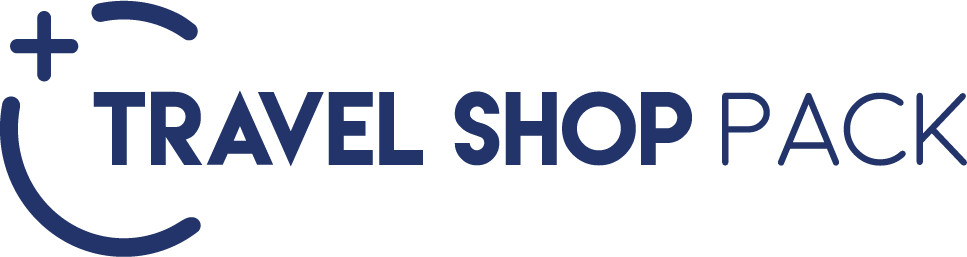 Incluimos:Visita de Ciudad Loreto La historia de este Pueblo Mágico es, por mucho, una de las mejores razones para visitar Loreto, México, especialmente si te gusta aprender mientras estás de vacaciones. Loreto, Baja California Sur fue la primera ciudad colonial española en la península de Baja California, y el hogar de muchos misioneros jesuitas y franciscanos. Puedes transportarte al pasado mientras recorres las calles empedradas rodeadas de la arquitectura colonial del centro de la ciudad. La Misión de Loreto es una iglesia que se ha mantenido de pie sobre la ciudad desde finales de 1600, y visitar esta importante joya cultural de la ciudad y su museo son algunas de las mejores cosas que hacer en Loreto y que encontrarás en todas las guías de viaje de Loreto. También hay algunos otros sitios históricos para visitar durante tu viaje a Loreto, como las minas de sal en la Isla del Carmen, la Misión de San Javier y el Museo de las Misiones Jesuitas.Crucero al atardecer.Las puestas de sol en Baja California son difíciles de superar y se ven mejor desde el mar. Siéntese y relájese a bordo de nuestro catamarán de 35 pies con cocteles inolvidables y deliciosos aperitivos. Disfrute la música y las impresionantes vistas de la Sierra de la Giganta. Un Espectáculo de luces multicolores baila sobre el agua mientras las sombras se levantan y las montañas purpuras se despiden de otro día en el paraíso.OPCIONALES PARA ENRIQUECER TU VIAJEOPCIONALES PARA ENRIQUECER TU VIAJEOPCIONALES PARA ENRIQUECER TU VIAJETRAVEL SHOP PACK OPCIONAL LORETOPor personaPor personaACTIVIDADES INCLUIDAS ADULTOMENORVISITA DE CIUDAD LORETO23951090CRUCERO AL ATARDECER23951090HOTELES PREVISTO O SIMILARESHOTELES PREVISTO O SIMILARESHOTELES PREVISTO O SIMILARESHOTELES PREVISTO O SIMILARESNOCHESCIUDADHOTELCAT4LORETOHOTEL SANTA FE LORETO TURISTA SUPERIOR4LORETOLA MISION LORETO HOTELPRIMERA4LORETO4LORETOVILLA DEL PALMAR AT THE ISLANDS OF LORETOPRIMERA SUPERIORPRECIO POR PERSONA EN MXN (MINIMO 4 PERSONAS) PRECIO POR PERSONA EN MXN (MINIMO 4 PERSONAS) PRECIO POR PERSONA EN MXN (MINIMO 4 PERSONAS) PRECIO POR PERSONA EN MXN (MINIMO 4 PERSONAS) PRECIO POR PERSONA EN MXN (MINIMO 4 PERSONAS) PRECIO POR PERSONA EN MXN (MINIMO 4 PERSONAS) PRECIO POR PERSONA EN MXN (MINIMO 4 PERSONAS) SERVICIOS TERRESTRES EXCLUSIVAMENTESERVICIOS TERRESTRES EXCLUSIVAMENTESERVICIOS TERRESTRES EXCLUSIVAMENTESERVICIOS TERRESTRES EXCLUSIVAMENTESERVICIOS TERRESTRES EXCLUSIVAMENTESERVICIOS TERRESTRES EXCLUSIVAMENTESERVICIOS TERRESTRES EXCLUSIVAMENTEDBLTPLCPLMNRTURISTA SUPERIOR9590832076903820PRIMERA1471011710108101810PRIMERA SUPERIOR1885016960N/A2990APLICA SUPLEMENTO EN TEMPORADA ALTA, SEMANA SANTA, PASCUA, VERANO, NAVIDAD, FIN DE AÑO, PUENTES Y DÍAS FESTIVOS
TARIFAS SUJETAS A CAMBIOS Y A DISPONIBILIDAD LIMITADA SIN PREVIO AVISO 
MENOR DE 2 A 11 AÑOS COMPARTIENDO HABITACION CON 2 ADULTOS 
APLICA SOLAMENTE EN TEMPORADA BAJA VIGENCIA: 15 DE DICIEMBRE DE 2022APLICA SUPLEMENTO EN TEMPORADA ALTA, SEMANA SANTA, PASCUA, VERANO, NAVIDAD, FIN DE AÑO, PUENTES Y DÍAS FESTIVOS
TARIFAS SUJETAS A CAMBIOS Y A DISPONIBILIDAD LIMITADA SIN PREVIO AVISO 
MENOR DE 2 A 11 AÑOS COMPARTIENDO HABITACION CON 2 ADULTOS 
APLICA SOLAMENTE EN TEMPORADA BAJA VIGENCIA: 15 DE DICIEMBRE DE 2022APLICA SUPLEMENTO EN TEMPORADA ALTA, SEMANA SANTA, PASCUA, VERANO, NAVIDAD, FIN DE AÑO, PUENTES Y DÍAS FESTIVOS
TARIFAS SUJETAS A CAMBIOS Y A DISPONIBILIDAD LIMITADA SIN PREVIO AVISO 
MENOR DE 2 A 11 AÑOS COMPARTIENDO HABITACION CON 2 ADULTOS 
APLICA SOLAMENTE EN TEMPORADA BAJA VIGENCIA: 15 DE DICIEMBRE DE 2022APLICA SUPLEMENTO EN TEMPORADA ALTA, SEMANA SANTA, PASCUA, VERANO, NAVIDAD, FIN DE AÑO, PUENTES Y DÍAS FESTIVOS
TARIFAS SUJETAS A CAMBIOS Y A DISPONIBILIDAD LIMITADA SIN PREVIO AVISO 
MENOR DE 2 A 11 AÑOS COMPARTIENDO HABITACION CON 2 ADULTOS 
APLICA SOLAMENTE EN TEMPORADA BAJA VIGENCIA: 15 DE DICIEMBRE DE 2022APLICA SUPLEMENTO EN TEMPORADA ALTA, SEMANA SANTA, PASCUA, VERANO, NAVIDAD, FIN DE AÑO, PUENTES Y DÍAS FESTIVOS
TARIFAS SUJETAS A CAMBIOS Y A DISPONIBILIDAD LIMITADA SIN PREVIO AVISO 
MENOR DE 2 A 11 AÑOS COMPARTIENDO HABITACION CON 2 ADULTOS 
APLICA SOLAMENTE EN TEMPORADA BAJA VIGENCIA: 15 DE DICIEMBRE DE 2022APLICA SUPLEMENTO EN TEMPORADA ALTA, SEMANA SANTA, PASCUA, VERANO, NAVIDAD, FIN DE AÑO, PUENTES Y DÍAS FESTIVOS
TARIFAS SUJETAS A CAMBIOS Y A DISPONIBILIDAD LIMITADA SIN PREVIO AVISO 
MENOR DE 2 A 11 AÑOS COMPARTIENDO HABITACION CON 2 ADULTOS 
APLICA SOLAMENTE EN TEMPORADA BAJA VIGENCIA: 15 DE DICIEMBRE DE 2022APLICA SUPLEMENTO EN TEMPORADA ALTA, SEMANA SANTA, PASCUA, VERANO, NAVIDAD, FIN DE AÑO, PUENTES Y DÍAS FESTIVOS
TARIFAS SUJETAS A CAMBIOS Y A DISPONIBILIDAD LIMITADA SIN PREVIO AVISO 
MENOR DE 2 A 11 AÑOS COMPARTIENDO HABITACION CON 2 ADULTOS 
APLICA SOLAMENTE EN TEMPORADA BAJA VIGENCIA: 15 DE DICIEMBRE DE 2022APLICA SUPLEMENTO EN TEMPORADA ALTA, SEMANA SANTA, PASCUA, VERANO, NAVIDAD, FIN DE AÑO, PUENTES Y DÍAS FESTIVOS
TARIFAS SUJETAS A CAMBIOS Y A DISPONIBILIDAD LIMITADA SIN PREVIO AVISO 
MENOR DE 2 A 11 AÑOS COMPARTIENDO HABITACION CON 2 ADULTOS 
APLICA SOLAMENTE EN TEMPORADA BAJA VIGENCIA: 15 DE DICIEMBRE DE 2022APLICA SUPLEMENTO EN TEMPORADA ALTA, SEMANA SANTA, PASCUA, VERANO, NAVIDAD, FIN DE AÑO, PUENTES Y DÍAS FESTIVOS
TARIFAS SUJETAS A CAMBIOS Y A DISPONIBILIDAD LIMITADA SIN PREVIO AVISO 
MENOR DE 2 A 11 AÑOS COMPARTIENDO HABITACION CON 2 ADULTOS 
APLICA SOLAMENTE EN TEMPORADA BAJA VIGENCIA: 15 DE DICIEMBRE DE 2022APLICA SUPLEMENTO EN TEMPORADA ALTA, SEMANA SANTA, PASCUA, VERANO, NAVIDAD, FIN DE AÑO, PUENTES Y DÍAS FESTIVOS
TARIFAS SUJETAS A CAMBIOS Y A DISPONIBILIDAD LIMITADA SIN PREVIO AVISO 
MENOR DE 2 A 11 AÑOS COMPARTIENDO HABITACION CON 2 ADULTOS 
APLICA SOLAMENTE EN TEMPORADA BAJA VIGENCIA: 15 DE DICIEMBRE DE 2022APLICA SUPLEMENTO EN TEMPORADA ALTA, SEMANA SANTA, PASCUA, VERANO, NAVIDAD, FIN DE AÑO, PUENTES Y DÍAS FESTIVOS
TARIFAS SUJETAS A CAMBIOS Y A DISPONIBILIDAD LIMITADA SIN PREVIO AVISO 
MENOR DE 2 A 11 AÑOS COMPARTIENDO HABITACION CON 2 ADULTOS 
APLICA SOLAMENTE EN TEMPORADA BAJA VIGENCIA: 15 DE DICIEMBRE DE 2022APLICA SUPLEMENTO EN TEMPORADA ALTA, SEMANA SANTA, PASCUA, VERANO, NAVIDAD, FIN DE AÑO, PUENTES Y DÍAS FESTIVOS
TARIFAS SUJETAS A CAMBIOS Y A DISPONIBILIDAD LIMITADA SIN PREVIO AVISO 
MENOR DE 2 A 11 AÑOS COMPARTIENDO HABITACION CON 2 ADULTOS 
APLICA SOLAMENTE EN TEMPORADA BAJA VIGENCIA: 15 DE DICIEMBRE DE 2022APLICA SUPLEMENTO EN TEMPORADA ALTA, SEMANA SANTA, PASCUA, VERANO, NAVIDAD, FIN DE AÑO, PUENTES Y DÍAS FESTIVOS
TARIFAS SUJETAS A CAMBIOS Y A DISPONIBILIDAD LIMITADA SIN PREVIO AVISO 
MENOR DE 2 A 11 AÑOS COMPARTIENDO HABITACION CON 2 ADULTOS 
APLICA SOLAMENTE EN TEMPORADA BAJA VIGENCIA: 15 DE DICIEMBRE DE 2022APLICA SUPLEMENTO EN TEMPORADA ALTA, SEMANA SANTA, PASCUA, VERANO, NAVIDAD, FIN DE AÑO, PUENTES Y DÍAS FESTIVOS
TARIFAS SUJETAS A CAMBIOS Y A DISPONIBILIDAD LIMITADA SIN PREVIO AVISO 
MENOR DE 2 A 11 AÑOS COMPARTIENDO HABITACION CON 2 ADULTOS 
APLICA SOLAMENTE EN TEMPORADA BAJA VIGENCIA: 15 DE DICIEMBRE DE 2022APLICA SUPLEMENTO EN TEMPORADA ALTA, SEMANA SANTA, PASCUA, VERANO, NAVIDAD, FIN DE AÑO, PUENTES Y DÍAS FESTIVOS
TARIFAS SUJETAS A CAMBIOS Y A DISPONIBILIDAD LIMITADA SIN PREVIO AVISO 
MENOR DE 2 A 11 AÑOS COMPARTIENDO HABITACION CON 2 ADULTOS 
APLICA SOLAMENTE EN TEMPORADA BAJA VIGENCIA: 15 DE DICIEMBRE DE 2022APLICA SUPLEMENTO EN TEMPORADA ALTA, SEMANA SANTA, PASCUA, VERANO, NAVIDAD, FIN DE AÑO, PUENTES Y DÍAS FESTIVOS
TARIFAS SUJETAS A CAMBIOS Y A DISPONIBILIDAD LIMITADA SIN PREVIO AVISO 
MENOR DE 2 A 11 AÑOS COMPARTIENDO HABITACION CON 2 ADULTOS 
APLICA SOLAMENTE EN TEMPORADA BAJA VIGENCIA: 15 DE DICIEMBRE DE 2022APLICA SUPLEMENTO EN TEMPORADA ALTA, SEMANA SANTA, PASCUA, VERANO, NAVIDAD, FIN DE AÑO, PUENTES Y DÍAS FESTIVOS
TARIFAS SUJETAS A CAMBIOS Y A DISPONIBILIDAD LIMITADA SIN PREVIO AVISO 
MENOR DE 2 A 11 AÑOS COMPARTIENDO HABITACION CON 2 ADULTOS 
APLICA SOLAMENTE EN TEMPORADA BAJA VIGENCIA: 15 DE DICIEMBRE DE 2022APLICA SUPLEMENTO EN TEMPORADA ALTA, SEMANA SANTA, PASCUA, VERANO, NAVIDAD, FIN DE AÑO, PUENTES Y DÍAS FESTIVOS
TARIFAS SUJETAS A CAMBIOS Y A DISPONIBILIDAD LIMITADA SIN PREVIO AVISO 
MENOR DE 2 A 11 AÑOS COMPARTIENDO HABITACION CON 2 ADULTOS 
APLICA SOLAMENTE EN TEMPORADA BAJA VIGENCIA: 15 DE DICIEMBRE DE 2022APLICA SUPLEMENTO EN TEMPORADA ALTA, SEMANA SANTA, PASCUA, VERANO, NAVIDAD, FIN DE AÑO, PUENTES Y DÍAS FESTIVOS
TARIFAS SUJETAS A CAMBIOS Y A DISPONIBILIDAD LIMITADA SIN PREVIO AVISO 
MENOR DE 2 A 11 AÑOS COMPARTIENDO HABITACION CON 2 ADULTOS 
APLICA SOLAMENTE EN TEMPORADA BAJA VIGENCIA: 15 DE DICIEMBRE DE 2022APLICA SUPLEMENTO EN TEMPORADA ALTA, SEMANA SANTA, PASCUA, VERANO, NAVIDAD, FIN DE AÑO, PUENTES Y DÍAS FESTIVOS
TARIFAS SUJETAS A CAMBIOS Y A DISPONIBILIDAD LIMITADA SIN PREVIO AVISO 
MENOR DE 2 A 11 AÑOS COMPARTIENDO HABITACION CON 2 ADULTOS 
APLICA SOLAMENTE EN TEMPORADA BAJA VIGENCIA: 15 DE DICIEMBRE DE 2022APLICA SUPLEMENTO EN TEMPORADA ALTA, SEMANA SANTA, PASCUA, VERANO, NAVIDAD, FIN DE AÑO, PUENTES Y DÍAS FESTIVOS
TARIFAS SUJETAS A CAMBIOS Y A DISPONIBILIDAD LIMITADA SIN PREVIO AVISO 
MENOR DE 2 A 11 AÑOS COMPARTIENDO HABITACION CON 2 ADULTOS 
APLICA SOLAMENTE EN TEMPORADA BAJA VIGENCIA: 15 DE DICIEMBRE DE 2022APLICA SUPLEMENTO EN TEMPORADA ALTA, SEMANA SANTA, PASCUA, VERANO, NAVIDAD, FIN DE AÑO, PUENTES Y DÍAS FESTIVOS
TARIFAS SUJETAS A CAMBIOS Y A DISPONIBILIDAD LIMITADA SIN PREVIO AVISO 
MENOR DE 2 A 11 AÑOS COMPARTIENDO HABITACION CON 2 ADULTOS 
APLICA SOLAMENTE EN TEMPORADA BAJA VIGENCIA: 15 DE DICIEMBRE DE 2022APLICA SUPLEMENTO EN TEMPORADA ALTA, SEMANA SANTA, PASCUA, VERANO, NAVIDAD, FIN DE AÑO, PUENTES Y DÍAS FESTIVOS
TARIFAS SUJETAS A CAMBIOS Y A DISPONIBILIDAD LIMITADA SIN PREVIO AVISO 
MENOR DE 2 A 11 AÑOS COMPARTIENDO HABITACION CON 2 ADULTOS 
APLICA SOLAMENTE EN TEMPORADA BAJA VIGENCIA: 15 DE DICIEMBRE DE 2022APLICA SUPLEMENTO EN TEMPORADA ALTA, SEMANA SANTA, PASCUA, VERANO, NAVIDAD, FIN DE AÑO, PUENTES Y DÍAS FESTIVOS
TARIFAS SUJETAS A CAMBIOS Y A DISPONIBILIDAD LIMITADA SIN PREVIO AVISO 
MENOR DE 2 A 11 AÑOS COMPARTIENDO HABITACION CON 2 ADULTOS 
APLICA SOLAMENTE EN TEMPORADA BAJA VIGENCIA: 15 DE DICIEMBRE DE 2022APLICA SUPLEMENTO EN TEMPORADA ALTA, SEMANA SANTA, PASCUA, VERANO, NAVIDAD, FIN DE AÑO, PUENTES Y DÍAS FESTIVOS
TARIFAS SUJETAS A CAMBIOS Y A DISPONIBILIDAD LIMITADA SIN PREVIO AVISO 
MENOR DE 2 A 11 AÑOS COMPARTIENDO HABITACION CON 2 ADULTOS 
APLICA SOLAMENTE EN TEMPORADA BAJA VIGENCIA: 15 DE DICIEMBRE DE 2022APLICA SUPLEMENTO EN TEMPORADA ALTA, SEMANA SANTA, PASCUA, VERANO, NAVIDAD, FIN DE AÑO, PUENTES Y DÍAS FESTIVOS
TARIFAS SUJETAS A CAMBIOS Y A DISPONIBILIDAD LIMITADA SIN PREVIO AVISO 
MENOR DE 2 A 11 AÑOS COMPARTIENDO HABITACION CON 2 ADULTOS 
APLICA SOLAMENTE EN TEMPORADA BAJA VIGENCIA: 15 DE DICIEMBRE DE 2022APLICA SUPLEMENTO EN TEMPORADA ALTA, SEMANA SANTA, PASCUA, VERANO, NAVIDAD, FIN DE AÑO, PUENTES Y DÍAS FESTIVOS
TARIFAS SUJETAS A CAMBIOS Y A DISPONIBILIDAD LIMITADA SIN PREVIO AVISO 
MENOR DE 2 A 11 AÑOS COMPARTIENDO HABITACION CON 2 ADULTOS 
APLICA SOLAMENTE EN TEMPORADA BAJA VIGENCIA: 15 DE DICIEMBRE DE 2022APLICA SUPLEMENTO EN TEMPORADA ALTA, SEMANA SANTA, PASCUA, VERANO, NAVIDAD, FIN DE AÑO, PUENTES Y DÍAS FESTIVOS
TARIFAS SUJETAS A CAMBIOS Y A DISPONIBILIDAD LIMITADA SIN PREVIO AVISO 
MENOR DE 2 A 11 AÑOS COMPARTIENDO HABITACION CON 2 ADULTOS 
APLICA SOLAMENTE EN TEMPORADA BAJA VIGENCIA: 15 DE DICIEMBRE DE 2022APLICA SUPLEMENTO EN TEMPORADA ALTA, SEMANA SANTA, PASCUA, VERANO, NAVIDAD, FIN DE AÑO, PUENTES Y DÍAS FESTIVOS
TARIFAS SUJETAS A CAMBIOS Y A DISPONIBILIDAD LIMITADA SIN PREVIO AVISO 
MENOR DE 2 A 11 AÑOS COMPARTIENDO HABITACION CON 2 ADULTOS 
APLICA SOLAMENTE EN TEMPORADA BAJA VIGENCIA: 15 DE DICIEMBRE DE 2022APLICA SUPLEMENTO EN TEMPORADA ALTA, SEMANA SANTA, PASCUA, VERANO, NAVIDAD, FIN DE AÑO, PUENTES Y DÍAS FESTIVOS
TARIFAS SUJETAS A CAMBIOS Y A DISPONIBILIDAD LIMITADA SIN PREVIO AVISO 
MENOR DE 2 A 11 AÑOS COMPARTIENDO HABITACION CON 2 ADULTOS 
APLICA SOLAMENTE EN TEMPORADA BAJA VIGENCIA: 15 DE DICIEMBRE DE 2022APLICA SUPLEMENTO EN TEMPORADA ALTA, SEMANA SANTA, PASCUA, VERANO, NAVIDAD, FIN DE AÑO, PUENTES Y DÍAS FESTIVOS
TARIFAS SUJETAS A CAMBIOS Y A DISPONIBILIDAD LIMITADA SIN PREVIO AVISO 
MENOR DE 2 A 11 AÑOS COMPARTIENDO HABITACION CON 2 ADULTOS 
APLICA SOLAMENTE EN TEMPORADA BAJA VIGENCIA: 15 DE DICIEMBRE DE 2022APLICA SUPLEMENTO EN TEMPORADA ALTA, SEMANA SANTA, PASCUA, VERANO, NAVIDAD, FIN DE AÑO, PUENTES Y DÍAS FESTIVOS
TARIFAS SUJETAS A CAMBIOS Y A DISPONIBILIDAD LIMITADA SIN PREVIO AVISO 
MENOR DE 2 A 11 AÑOS COMPARTIENDO HABITACION CON 2 ADULTOS 
APLICA SOLAMENTE EN TEMPORADA BAJA VIGENCIA: 15 DE DICIEMBRE DE 2022APLICA SUPLEMENTO EN TEMPORADA ALTA, SEMANA SANTA, PASCUA, VERANO, NAVIDAD, FIN DE AÑO, PUENTES Y DÍAS FESTIVOS
TARIFAS SUJETAS A CAMBIOS Y A DISPONIBILIDAD LIMITADA SIN PREVIO AVISO 
MENOR DE 2 A 11 AÑOS COMPARTIENDO HABITACION CON 2 ADULTOS 
APLICA SOLAMENTE EN TEMPORADA BAJA VIGENCIA: 15 DE DICIEMBRE DE 2022APLICA SUPLEMENTO EN TEMPORADA ALTA, SEMANA SANTA, PASCUA, VERANO, NAVIDAD, FIN DE AÑO, PUENTES Y DÍAS FESTIVOS
TARIFAS SUJETAS A CAMBIOS Y A DISPONIBILIDAD LIMITADA SIN PREVIO AVISO 
MENOR DE 2 A 11 AÑOS COMPARTIENDO HABITACION CON 2 ADULTOS 
APLICA SOLAMENTE EN TEMPORADA BAJA VIGENCIA: 15 DE DICIEMBRE DE 2022APLICA SUPLEMENTO EN TEMPORADA ALTA, SEMANA SANTA, PASCUA, VERANO, NAVIDAD, FIN DE AÑO, PUENTES Y DÍAS FESTIVOS
TARIFAS SUJETAS A CAMBIOS Y A DISPONIBILIDAD LIMITADA SIN PREVIO AVISO 
MENOR DE 2 A 11 AÑOS COMPARTIENDO HABITACION CON 2 ADULTOS 
APLICA SOLAMENTE EN TEMPORADA BAJA VIGENCIA: 15 DE DICIEMBRE DE 2022APLICA SUPLEMENTO EN TEMPORADA ALTA, SEMANA SANTA, PASCUA, VERANO, NAVIDAD, FIN DE AÑO, PUENTES Y DÍAS FESTIVOS
TARIFAS SUJETAS A CAMBIOS Y A DISPONIBILIDAD LIMITADA SIN PREVIO AVISO 
MENOR DE 2 A 11 AÑOS COMPARTIENDO HABITACION CON 2 ADULTOS 
APLICA SOLAMENTE EN TEMPORADA BAJA VIGENCIA: 15 DE DICIEMBRE DE 2022APLICA SUPLEMENTO EN TEMPORADA ALTA, SEMANA SANTA, PASCUA, VERANO, NAVIDAD, FIN DE AÑO, PUENTES Y DÍAS FESTIVOS
TARIFAS SUJETAS A CAMBIOS Y A DISPONIBILIDAD LIMITADA SIN PREVIO AVISO 
MENOR DE 2 A 11 AÑOS COMPARTIENDO HABITACION CON 2 ADULTOS 
APLICA SOLAMENTE EN TEMPORADA BAJA VIGENCIA: 15 DE DICIEMBRE DE 2022APLICA SUPLEMENTO EN TEMPORADA ALTA, SEMANA SANTA, PASCUA, VERANO, NAVIDAD, FIN DE AÑO, PUENTES Y DÍAS FESTIVOS
TARIFAS SUJETAS A CAMBIOS Y A DISPONIBILIDAD LIMITADA SIN PREVIO AVISO 
MENOR DE 2 A 11 AÑOS COMPARTIENDO HABITACION CON 2 ADULTOS 
APLICA SOLAMENTE EN TEMPORADA BAJA VIGENCIA: 15 DE DICIEMBRE DE 2022APLICA SUPLEMENTO EN TEMPORADA ALTA, SEMANA SANTA, PASCUA, VERANO, NAVIDAD, FIN DE AÑO, PUENTES Y DÍAS FESTIVOS
TARIFAS SUJETAS A CAMBIOS Y A DISPONIBILIDAD LIMITADA SIN PREVIO AVISO 
MENOR DE 2 A 11 AÑOS COMPARTIENDO HABITACION CON 2 ADULTOS 
APLICA SOLAMENTE EN TEMPORADA BAJA VIGENCIA: 15 DE DICIEMBRE DE 2022APLICA SUPLEMENTO EN TEMPORADA ALTA, SEMANA SANTA, PASCUA, VERANO, NAVIDAD, FIN DE AÑO, PUENTES Y DÍAS FESTIVOS
TARIFAS SUJETAS A CAMBIOS Y A DISPONIBILIDAD LIMITADA SIN PREVIO AVISO 
MENOR DE 2 A 11 AÑOS COMPARTIENDO HABITACION CON 2 ADULTOS 
APLICA SOLAMENTE EN TEMPORADA BAJA VIGENCIA: 15 DE DICIEMBRE DE 2022APLICA SUPLEMENTO EN TEMPORADA ALTA, SEMANA SANTA, PASCUA, VERANO, NAVIDAD, FIN DE AÑO, PUENTES Y DÍAS FESTIVOS
TARIFAS SUJETAS A CAMBIOS Y A DISPONIBILIDAD LIMITADA SIN PREVIO AVISO 
MENOR DE 2 A 11 AÑOS COMPARTIENDO HABITACION CON 2 ADULTOS 
APLICA SOLAMENTE EN TEMPORADA BAJA VIGENCIA: 15 DE DICIEMBRE DE 2022APLICA SUPLEMENTO EN TEMPORADA ALTA, SEMANA SANTA, PASCUA, VERANO, NAVIDAD, FIN DE AÑO, PUENTES Y DÍAS FESTIVOS
TARIFAS SUJETAS A CAMBIOS Y A DISPONIBILIDAD LIMITADA SIN PREVIO AVISO 
MENOR DE 2 A 11 AÑOS COMPARTIENDO HABITACION CON 2 ADULTOS 
APLICA SOLAMENTE EN TEMPORADA BAJA VIGENCIA: 15 DE DICIEMBRE DE 2022